School specifiek ondersteuningsplan
2021-2022Schoolspecifiek ondersteuningsplanKen gegevens:Schooljaar:			2021-2022Naam van de school:	RK Basisschool Paulo Freire	          Brinnummer: 06MJAdres:				Sperwerstraat 51Postcode en plaats:		4901 AW OosterhoutTelefoon:			0162-471710E-mailadres:			info@paulofreire.nlNaam directeur:			Mevrouw Annemarie WigardNaam Intern Begeleider:		Mevrouw Lonneke VerschuurenBevoegd gezag:			Stichting Delta-OnderwijsNummer bevoegd gezag:		40278Samenwerkingsverband PO:	30.03 Kengetallen:InhoudsopgaveInleiding											4Hoofdstuk 1 
1.1	Visie op zorg binnen de Paulo Freire                            			5
Hoofdstuk 2
2.1	Competentieprofiel van de Intern Begeleider					6
2.2	Taakprofiel van de Intern Begeleider op de Paulo Freire			7 Hoofdstuk 33.1 	Leerling archief.									10 3.2	Opbrengstgericht Werken in 4D op de Paulo Freire.				113.3	Ondersteuningsteam								203.4	Inzet van de onderzoeksgelden schooljaar 21-22                                       203.5	Leerlingen met een onderwijsarrangement                                                 20 Hoofdstuk 4	4.1 	Groepsbespreking                        						214.2	Groepsplan en/of handelingsplan				                                214.3	IB en DOTCOM									214.4	Overdracht										214.5	Het volgsysteem voor de sociaal-emotionele ontwikkeling			22
Hoofdstuk 5	5.1	Afspraken betreffende de toetskalender						23Hoofdstuk 6	6.1	Data bijeenkomsten peuterondersteuningsteam schooljaar 21-22		246.2	Data bijeenkomsten ondersteuningsteam Paulo Freire schooljaar 21-22	246.3      Data Commissie Toelaatbaarheidsverklaring schooljaar 21-22		246.4	Data overleg directie - IB								25
6.5	Data groepsbesprekingen								25Hoofdstuk 7	
7.1	Werkeenheid	 Noord-Oost								26Hoofdstuk 8	
8.1	Planning ondersteuning schooljaar 21-22					27	Inleiding Sinds 1 augustus 2014 vormen de basisscholen in de regio Breda en omgeving (regio PO-30-03) een samenwerkingsverband: het regionaal samenwerkingsverband Breda en omgeving, Optimale OnderwijsKans: het RSV Breda eo, OOK. Dat zijn niet alleen de scholen in de gemeente Breda, maar ook die in Chaam (deel van de gemeente Alphen-Chaam), Baarle-Nassau, Dongen, Drimmelen, Etten-Leur, Geertruidenberg, Gilze en Rijen, Oosterhout en Zundert. 
Het Samenwerkingsverband (SWV) heeft een Ondersteuningsplan Passend Onderwijs 2019-2023 gemaakt. In dit plan staat hoe het SWV passend onderwijs organiseert voor alle leerlingen van het Primair Onderwijs in de regio Breda en omgeving. De besturen van de scholen in dit gebied hebben afgesproken samen ervoor te zorgen dat alle kinderen in de regio de juiste onderwijskansen krijgen.Dit Schoolspecifiek Ondersteuningsplan is een praktische uitwerking op schoolniveau van het Ondersteuningsplan Passend Onderwijs 2019-2023 van het Samenwerkingsverband Primair Onderwijs 30-03. Hoofdstuk  1.Visie op zorg binnen de Paulo Freire De ondersteuning binnen de Paulo Freire is samen met de CED- groep vorm gegeven. Wij werken vanuit Opbrengstgericht werken in 4 D.Onze aanpak ‘Opbrengstgericht werken in 4D’ draait om data, duiden, doelen en doen. Alles begint met het hebben van hoge verwachtingen van de leerlingen en het formuleren van ambities op schoolniveau. Deze vormen de basis voor het onderwijsaanbod en voor drie arrangementen die leerkrachten voor hun eigen groep vormgeven: basis, intensief en verdiept arrangement. Leertijd, leerstofdoelen, klassenmanagement en didactisch-pedagogisch handelen worden nauwkeurig afgestemd op de verschillende arrangementen. Zo proberen wij voor alle leerlingen een passend aanbod dat aansluit op de schoolambities te bieden.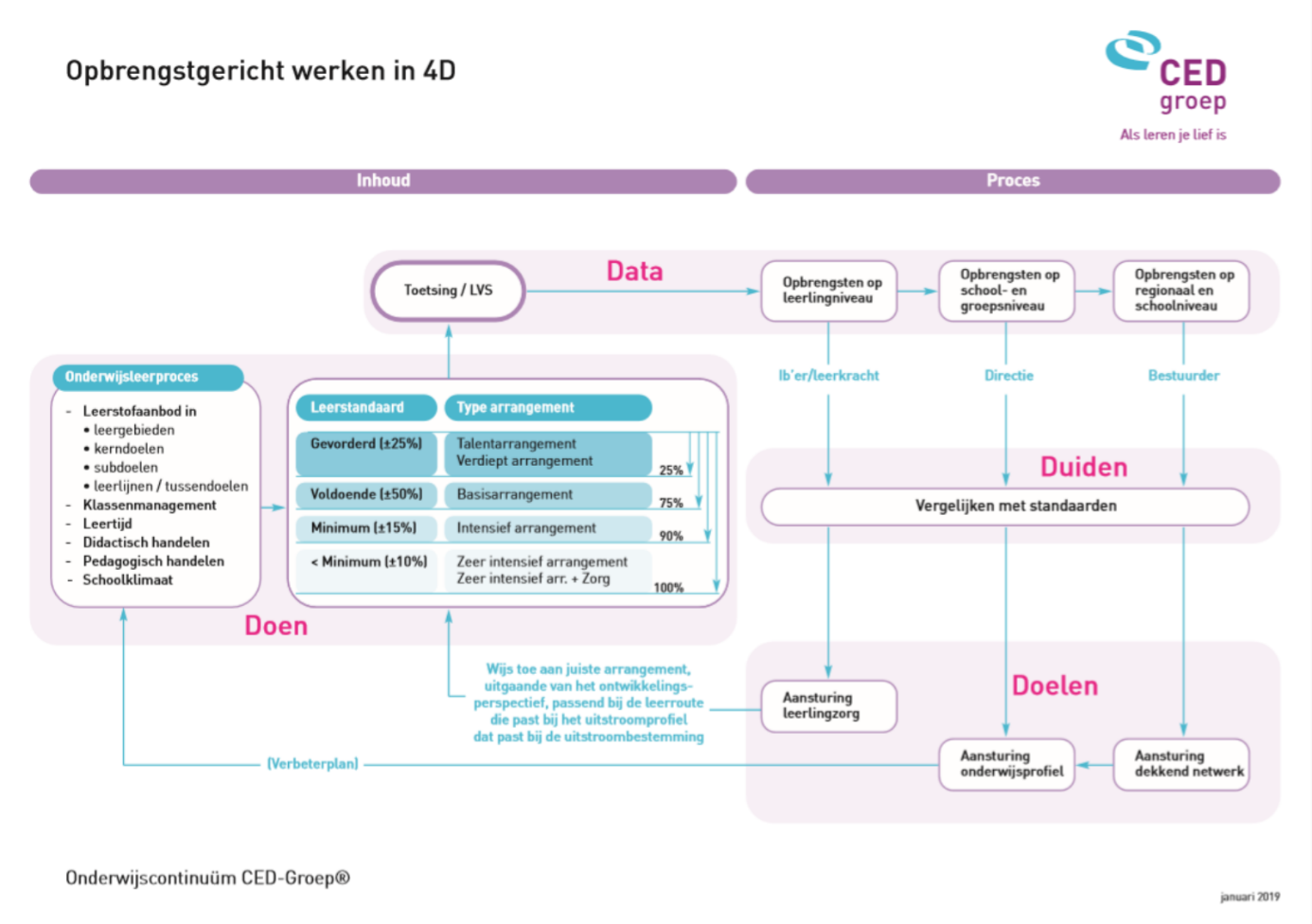 Hoofdstuk 2Binnen de school is een Intern Begeleider leerlingenzorg (IB-er) aangesteld. 
De benoemingsomvang van de IB-er betreft dinsdag (8 ½  uur), vrijdagmiddag (2 uur) en donderdag (8  ½ uur). Deze is opgebouwd uit 2 1/2 dag IB-werk, uren voor SVIB, taal/woordenschatcoördinator en vertrouwenspersoon..
De taakomschrijving van het IB-werk wordt omschreven in paragraaf 2.2.Er is beleid m.b.t. invalwerkzaamheden door de I.B-er. Deze is te vinden in het document beleid vervanging.
De groepsleerkracht blijft echter altijd verantwoordelijk voor de zorg aan zijn/haar leerlingen.
Competentieprofiel van de Intern Begeleider.Competenties zijn specifieke bekwaamheden, gebaseerd op capaciteiten die door opleiding en ervaring verder ontwikkeld kunnen worden.
Competenties moeten niet verward worden met een taakprofiel of taakomschrijving. Bij competenties gaat het vooral om wat iemand kan en bij een taakprofiel ligt de nadruk op wat iemand doet.Het gaat om de volgende competenties:
- Visie
- Strategische sturing
- Coaching
- Resultaatgerichtheid
- Vakinhoudelijke beheersingVisieDe intern begeleider heeft een visie op ondersteuningsverbreding en kan een vertaalslag maken naar de eigen schoolKan schooloverstijgend denken en komt los van schoolspecifieke ideeën en werkwijzenIs in staat zich door nieuwe ideeën en ontwikkelingen te laten inspirerenSignaleert trends en ontwikkelingen (intern en extern) op lange termijnOntwikkelt zich tot onderwijskundig kwaliteitsbewakerStrategische sturingDe intern begeleider kan zijn visie op ondersteuningsverbreding vertalen in concrete plannen en acties voor de eigen schoolBewaakt de afstemming tussen plannen en doelen op schoolniveau van de individuele leerkracht op het gebied van de ondersteuningWerk vanuit een gevoel van een gemeenschappelijke verantwoordelijkheidCoachingDe intern begeleider maakt gebruik van competenties van individuele medewerkersKan luisterenGeeft slechts advies als dat nodig isIs in staat adequate feedback te gevenHanteert relevante gesprektechniekenLegt de verantwoordelijkheid bij de probleemeigenaarKan kritisch reflecteren ten aanzien van zijn eigen handelenKan anderen inspirerenResultaatgerichtheidDe intern begeleider maakt concrete en controleerbare afsprakenBewaakt de voortgang van en processen in de gemaakte afsprakenSignaleert en analyseert tijdig belemmeringen en gaat hier constructief mee omVakinhoudelijke beheersingDe intern begeleider is op de hoogte van de belangrijkste ontwikkelingen op het gebied van ondersteuningsverbredingIs op de hoogte van achtergronden van de belangrijkste leer-,  gedrags- en werkhoudingproblemenIs op de hoogte van interventiestrategieën met betrekking tot de diagnostiek van leer-, gedrags- en werkhoudingproblemenKan coachingstechnieken hanteren t.a.v. leerkrachten en leerlingenIs op de hoogte van  beleidsontwikkelingen met betrekking tot Passend OnderwijsIs in staat schriftelijk te rapporterenIs in staat beleidsplannen op te stellenKan een vraagstelling diagnostisch analyseren en vertalen in een concreet handelingsplanTaakprofiel van de Intern Begeleider op de Paulo Freire.BeleidstakenOpstellen schoolspecifiek ondersteuningsplanOpstellen kwaliteitscriteria (criteria waaraan ondersteuningsverbreding op school moet voldoen; eigenlijk zijn dit interne kwaliteitsstandaarden)Opstellen verbetertraject; naar aanleiding van sterkte-zwakte analyse kan er een plan opgesteld worden om de ondersteuningsverbreding op bepaalde onderdelen te verbeteren. De kwaliteitscriteria zijn maatgevend voor de richting waarin het verbetertraject moet worden ingezetOpstellen “Onderbouwing aanvraag” (voorheen Groeidocument) samen met de groepsleerkrachtBeslissingscriteria opstellen. Deze criteria zijn van belang bij de toekenning van extra ondersteuningsfaciliteiten aan individuele leerlingen maar ook om te bepalen wanneer er voor een leerling extra ondersteuning gezocht moet worden.Initiëren van nascholingsbeleid m.b.t. ondersteuningsverbredingBewaken van de kwaliteit van het leerproces op schoolniveauBewaken van de kwaliteit van de ondersteuningsverbreding op schoolniveauBewaken van de afspraken m.b.t. ondersteuningsverbredingBewaken van de procedures m.b.t. ondersteuningsverbredingBewaken van de producten m.b.t. ondersteuningsverbreding. Het betreft hier vooral kwantitatieve metingen van ondersteuningsverbreding. Centraal staat daarbij steeds de vraag of de diverse interventies in de ondersteuningsverbreding wel voldoende resultaat hebben opgeleverdBewaken van de processen in de ondersteuningsverbreding. Hier draait het minder om meetbare aspecten in de ondersteuningsverbreding, zoals het vergroten van competenties bij leerkrachten, efficiëntere procedures, betere aansluiting bij individuele leerstrategieënRapporteren aan directieInnovatieve en kennis genererende takenVerzorgen van interne informatievoorziening op het gebied van nieuwe ontwikkelingen, literatuur en eventuele korte interne cursussen.Opbouwen en onderhouden van een expertisecentrum op school m.b.t. begeleidingtechnieken van leerlingen, pedagogisch-didactisch onderzoek, leer- en hulpmiddelen, beleidsontwikkeling en wetenschappelijke ontwikkelingenOpbouwen en onderhouden van een relatienetwerk met de volgende participanten: intern begeleiders van andere scholen, SBO-scholen, REC-scholen, externe deskundigen.Coördinatie en beheerstakenCoördinatie nascholingsactiviteiten ondersteuningsverbredingCoördinatie leerling-besprekingenCoördinatie collegiale consultatieBewaking van budget en personele faciliteiten m.b.t. ondersteuningsverbredingCoördinatie pedagogisch-didactisch onderzoek zowel intern als externBeheer leerling-dossiersBeheer leerling-archief (dossiers van leerlingen die van school zijn vertrokken moeten nog vijf jaar in het schoolarchief worden bewaard)Bijstellen toetskalenderBeheer van informatiemap m.b.t. bijzondere expertise die op andere basisscholen aanwezig zijn.Beheer van bibliotheek ondersteuningsverbredingBeheer van orthotheek; gebruikswijzers voor toetsen en pedagogisch-didactisch onderzoek en gebruikswijzers voor remediërende lespakketten en didactische hulpmiddelenBeheer van materialen voor extra leerlingenondersteuning die in de klas wordt ingezetBeheer van materialen voor extra leerlingenondersteuning die buiten de groep voor individuele leerlingen worden ingezetBeheer van materialen voor individueel pedagogisch-didactisch onderzoekBeheer van materialen voor het leerlingvolgsysteemBeheer verbruiksmaterialenToedeling ondersteuningsfaciliteiten aan leerlingen (zie beslisschema)CoachingstakenOpzetten en leiden van groeps- en leerling-besprekingenUitvoeren van observaties van leerkrachtgedrag in de groepFeedbackgesprekken n.a.v. observatiesAdviesgesprekken (bijv. bij het analyseren van toets- en observatiegegevens, werken met het leerlingvolgsysteem, opstellen en uitvoeren van de groepsoverzichten en groepsplannen, opstellen van een “Onderbouwing aanvraag” (voorheen groeidocument)Coachingsgesprekken (bijv. ter begeleiding van een nieuwe aanpak in de groep)ConsultatiegesprekkenLeiden van intervisiebijeenkomstenEvaluatiegesprekkenRegeltakenIntakegesprekken om ondersteuningsniveau van een leerling te bepalenIntakegesprekken nieuwe leerlingenIntakegesprekken zij-instromers van een andere basisschoolIntakegesprekken zij-instromers vanuit een SBO-schoolOpstellen van roosters; rooster groeps- en leerlingbesprekingenObservatie leerlingenGesprekken leerlingenPedagogisch-didactisch onderzoek doen, dat gericht is op screening en bepaling van het niveau/ondersteuningsbehoefte, diagnostisch onderzoek, evaluatief onderzoek ter bepaling van het voortgangstraject, follow-up-onderzoek, onderzoek op basis waarvan een beslissing genomen moet worden m.b.t. doublure of aanmelden voor een sbo-plaatsingGesprekken anders dan met leerkrachten; met ouders, met externe deskundigen zoals AB-ers. Deze gesprekken worden meestal gevoerd in het bijzijn en ter ondersteuning van de betrokken groepsleerkracht.Hoofdstuk 3 3.1 Leerling-archief (wij zijn bezig met de transfer naar een digitaal leerlingdossier)Het leerling-archief op de Paulo Freire bestaat uit:1. Groepshandboek
2. Overzichtenmap 
3. PBS-mapDaarnaast heeft de leerkracht de beschikking over;
4. Het digitaal leerlingdossier en Parnassys
5. Leerlingvolgsysteem Cito
6. Leerling-dossiers  1 Groepshandboek
In het groepshandboek vermeldt de leerkracht de dagelijkse gang van zaken in de groep zoals leerlingenlijst, plattegrond van de groep, lesrooster e.d.2 Overzichtenmap
In de overzichtenmap verzamelt de leerkracht de groepsplannen, alle toetsgegevens en indien aanwezig de analyses van de methode en niet-methode gebonden toetsen betreffende de leerlingen van zijn/haar groep.3 PBS-map
In de PBS-map zit informatie over de afspraken die zijn gemaakt.4 Digitaal leerlingadministratiesysteem Parnassys
Het leerlingadministratiesysteem Parnassys bevat gespreksverslagen en CITO toetsuitslagen. Parnassys wordt dit schooljaar geimplementeerd.5 Leerling VolgSysteem CITO
In CITO voert de leerkracht 2 x per jaar de cito-uitslagen in. Voor rekenen en spelling worden de foute antwoorden aangeklikt waardoor er een categorieanalyse plaats kan vinden. Er is een Dult-koppeling met Parnassys.6 Leerlingdossiers
De leerlingdossiers bevinden zich in een afgesloten dossierkast in de kamer van de IB-er. Waarin verslagen en rapportages van voorgaande jaren zich bevinden. 
De inhoud van deze leerlingendossier bestaat o.a.uit:
- Inschrijfformulier en het verslag van het intakegesprek.
- Eventuele gegevens van de voorschool. (overdracht)
- Eventueel gegevens vanuit Kijk!.
- Rapporten van externe instanties( te denken valt aan onderzoeksbureaus,   
   logopedie, rt, fysiotherapie etc.)
- Uitslag entreetoets groep 7 (origineel)
- Uitslag eindtoets basisonderwijs – cito (origineel)Algemeen geldt dat de verantwoordelijkheid voor de dossiervorming ligt bij de groepsleerkracht. De dossiers moeten gedurende het schooljaar geactualiseerd zijn.3.2 Opbrengstgericht Werken in 4D op de Paulo Freire.Onze aanpak ‘Opbrengstgericht werken in 4D’ draait om data, duiden, doelen en doen. Alles begint met het hebben van hoge verwachtingen van de leerlingen en het formuleren van ambities op schoolniveau. Deze vormen de basis voor het onderwijsaanbod en voor drie arrangementen die leerkrachten voor hun eigen groep vormgeven: basis, intensief en verdiept arrangement. Leertijd, leerstofdoelen, klassenmanagement en didactisch-pedagogisch handelen worden nauwkeurig afgestemd op de verschillende arrangementen. Zo krijgen alle leerlingen een passend aanbod dat aansluit op de schoolambities.Stap 1: Traject in de groep door de leerkrachtVergeet niet de ouders tijdig mee te nemen in het proces. Zij moeten steeds op de hoogte worden gehouden. Stap 2: Traject met ondersteuning van de IB-erVergeet niet de ouders tijdig mee te nemen in het proces. Stap 3: OndersteuningsteamVergeet niet de ouders tijdig mee te nemen in het proces. Zij moeten steeds op de hoogte worden gehouden en handelingsgedeelte ondertekenen
Voor aanmelding ondersteuningsteam is toestemming van de ouders nodig.Stap 4: Diagnostisch onderzoekVergeet niet de ouders tijdig mee te nemen in het proces. Zij moeten steeds op de hoogte worden gehouden.
Voor aanmelding diagnostisch onderzoek is schriftelijke toestemming van de ouders nodig.Stap 5: Keuze makenVergeet niet de ouders tijdig mee te nemen in het proces. Zij moeten steeds op de hoogte worden gehouden.
Voor aanmelding bij Commissie Toelaatbaarheidsverklaring vullen ouders en school samen de “Onderbouwing Toelaatbaarheid” in.Stap 6: DoorverwijzingVergeet niet de ouders tijdig mee te nemen in het proces. Zij moeten steeds op de hoogte worden gehouden.
3.3     Ondersteuningsteam Wanneer de hiervoor besproken procedure-onderdelen onvoldoende effectief blijken te zijn, wordt het kind door de leerkracht ingebracht bij het ondersteuningsteam. Het ondersteuningsteam bestaat uit, de Intern Begeleidster( Lonneke Verschuuren) en een vertegenwoordigster van het OOC (psycholoog Heleen Kramp).Tijdens de ondersteuningsteam-bespreking wordt de aanwezigheid van de groepsleerkracht zeer op prijs gesteld, om zo nodig de ondersteuningsbehoeften vanuit de groep te kunnen toelichten. E.e.a. wordt in overleg met de groepsleerkracht afgesproken. De school zal zoveel mogelijk vervanging organiseren.Ook kunnen externen uitgenodigd worden om tijdelijk deel uit te maken van het ondersteuningsteam. Te denken valt aan ouders, Sociaal Wijkteam, logopedistes etc.Het inbrengen van een leerling in het ondersteuningsteam geschiedt schriftelijk, waarbij de hiervoor verzamelde gegevens als leidraad kunnen dienen.Deze schriftelijke inbreng dient, om zich in te kunnen lezen, tijdig (1 week voor het plaats vinden van het ondersteuningsteam) te geschieden. Van reeds eerder in het ondersteuningsteam ingebrachte leerlingen worden door de groepsleerkracht bij elke ondersteuningsteamvergadering de dan relevante gegevens schriftelijk – in de vorm van een verslag - ingebracht.3.4     Inzet van de onderzoeksgelden schooljaar 2021-2022In schooljaar 2021-2022 kan basisschool  Paulo Freire, indien de school het advies voor een onderzoek geeft, de ouders  onderzoek aanbieden voor hun kinderen, te weten:Onderzoek of trajectgesprekken door Delta (volledig betaald door de school)     Jaarlijks wordt gekeken of het ondersteuningsbudget verbruikt is of niet.
-    Indien het budget op is en er nog onderzoeksaanvragen liggen, dan zijn
     deze het jaar daarop als eerst aan de beurt.3.5	Leerling met een onderwijsarrangementVoor deze leerlingen is een “Onderbouwing” en OPP opgesteld en een aanvraag voor een onderwijsarrangement ingediend bij de Commissie voor Toelaatbaarheidsverklaring. Deze leerlingen hebben een onderwijsarrangement gekregen.
Onze school heeft ervaring met leerlingen uit de verschillende Clusters
Cluster-1; (scholen voor blinde en slechtziende kinderen)
Cluster-2; (scholen voor dove en slechthorende kinderen)
Cluster-3: (scholen voor zeer moeilijk lerende, langdurig zieke en lichamelijk gehandicapte kinderen)
Cluster-4: (scholen voor kinderen met gedragsproblemen)
De “Onderbouwing” wordt samen met school en ouders ingevuld en geëvalueerd. Hoofdstuk 44.1	Groepsbesprekingen De groepsbesprekingen vinden 4 keer per jaar plaats, zie 7.5 De leerkracht dient bij de groepsbespreking het onderstaande mee te nemen;methode afhankelijke toetsresultatengegevens Cito volgsysteemanalysegegevens voor de leerlingen met een IV en V score en leerlingen die ondersteuning nodig hebbeneventuele observatiegegevensgroepsplanneneventueel beschikbare gegevens vanuit Parnassys worden door de IB-er ingebracht.Tijdens de groepsbespreking worden de groepsplannen op het gebied van
rekenen, spelling en lezen besproken. Vanuit  ieder groepsbespreking kan een leerlingbespreking volgen. Verslaglegging hiervan wordt door de groepsleerkracht en opgeslagen in het digitale leerling dossier.4.2	Groepsoverzicht en groepsplan.De groepsleerkracht maakt een groepsoverzicht en groepsplan. We gebruiken de aangepaste formats van het CED. Dit dient digitaal gemaakt te worden, lukt dit niet dan bestaat er de mogelijkheid om hierbij de hulp van de IB-er in te schakelen met betrekking tot inhoudelijkheid en met betrekking tot de praktische uitvoerbaarheid. Initiatief hiervoor dient genomen te worden door de groepsleerkracht.4.3	IB en Parnassys.Op onze school worden alle gegevens ingevoerd in Parnassys en Cito:Toetsresultaten (LOVS) worden ingevoerd Cito LVS.Officiële gegevens/onderzoeken worden opgeslagen in Parnassys.Groepsverslag wordt ingevoerd in Parnassys.Groepsplan wordt ingevoerd in Parnassys.4.4	Overdracht Tussentijds bespreken de voorschoolleidsters met de leerkrachten van groep 1/2 de kinderen die vanuit de voorschool doorstromen naar groep 1. De voorschoolleidsters vullen KIJK 0-4 in. Het leerling-dossier gaat mee naar groep 1.
Iedere leerkracht heeft aan het einde van het schooljaar een groepsoverdracht met de ontvangende leerkracht.4.5	Het volgsysteem voor de sociaal-emotionele ontwikkeling Schooljaar 2019-2020 zijn wij gestart met PBS. Dit traject zal totaal 3 schooljaren duren. Voor de sociaal-emotionele ontwikkeling zijn wij nog op zoek naar een leerlingvolgsysteem. Wij vullen nu de Prima-pestmeter in en het leerling-tevredenheidsonderzoek vanuit Vensters.Voor het leerlingvolgsysteem vullen de leerkrachten van groep 1/2  2x per jaar KIJK in.  KIJK vormt het uitgangspunt voor het 15-minutengesprek m.b.t. deze kinderen. Daarnaast worden de resultaten van KIJK meegenomen in de groepsplannen. Er wordt gekeken welke leerlingen een specifiek aanbod nodig hebben.De leerlingen van groep 5 t/m 8 vullen 2x per jaar de Pestmeter in. De resultaten worden op schoolniveau besproken tijdens een teamvergadering en de resultaten per groep woorden meegenomen in de groepsbesprekingen. Er wordt tevens gekeken of er groeps- of leerlingniveau actie moet worden ondernomen.Hoofdstuk 55.1	Afspraken betreffende de toetskalenderToetsafname vindt plaats volgens de toetskalender die jaarlijks vastgesteld wordt. T/m groep 8 worden alle toetsen volgens het toetsrooster afgenomen. De toetsgegevens worden door de leerkracht in CITO ingevoerd. Via de dultkoppeling komen de toetsgegevens automatisch in Parnassys terecht. Voor groep 8 geldt dat er één proefcito wordt gemaakt. De analyses daarvan worden meegenomen in de groepsbespreking.Kleuters: Signalering dyslexieprotocol groep 2Kijk!Groep 3 t/m 8D.M.T. (2018)A.V.I. (2018)Woordenschat 3.0Spelling 3.0Rekenen & Wiskunde 3.0Begrijpend lezen 3.0Pestmeter en leerling-tevredenheidsonderzoekEntree toets Cito – groep7Eindtoets Cito / IEP – groep 8 Alle gegevens worden door de eigen groepsleerkracht geregistreerd, te weten:het groepsoverzicht samenstellen;foutenanalyses maken van het werk van de IV- en V scorende kinderen. Van de gegevens wordt de IB-er een kopie ter beschikking gesteld.Foutenanalyses maken van cito rekenen en spelling.Hoofdstuk 6     Bijeenkomsten Peuterondersteuningsteam schooljaar 2021-2022
Het peuterondersteuningsteam komt op afroep bij elkaar.
Samenstelling:
- Voorschoolleidster
- Intern begeleider: Lonneke Verschuuren
- Jeugdverpleegkundige
- Ouders     Data bijeenkomsten School Ondersteuningsteam Paulo Freire 
     schooljaar 2021-2022
Samenstelling SOT:
- Directeur: Annemarie Wigard
- Bovenschools Ondersteuner: Heleen Kramp
- Intern Begeleider: Lonneke Verschuuren6.3 	Data vergaderingen Commissie voor Toelaatbaarheidsverklaring
           schooljaar 2021 – 2022De vergaderingen vinden gedurende het hele schooljaar plaats.De CTLV heeft wettelijk 6 weken om tot een beschikkingsbesluit te komen.
De CTLV gaat de aanvragen op binnenkomst behandelen.
6.4     Data overleg directie – I.B.Omdat de  verantwoordelijk is voor de ondersteuning op school, vindt er wekelijks overleg plaats tussen de IB-er en de . Het overleg vindt plaats op dinsdag van 09.00 uur tot 10.00 uur6.5	Data groepsbesprekingen staan vermeld op de jaarkalenderHoofdstuk 77.1	Werkeenheid Noord (in ontwikkeling)Tijdens deze bijeenkomsten worden relevante zaken omtrent ondersteuning besproken, om scholen te leren kennen op het gebied van de ondersteuning, voor scholing en om ervaringen uit te wisselen. Er is gedurende het schooljaar iedere laatste dinsdag van de maand een bijeenkomst gepland voor de IB-ers en directeuren. Deze bijeenkomsten zijn op dinsdagmiddag van 13.30 uur tot 15.30 uur.
Er zijn nu nog 2 werkeenheden binnen Oosterhout Hoofdstuk 8. 8.1	Jaarplanning schooljaar 2021-2022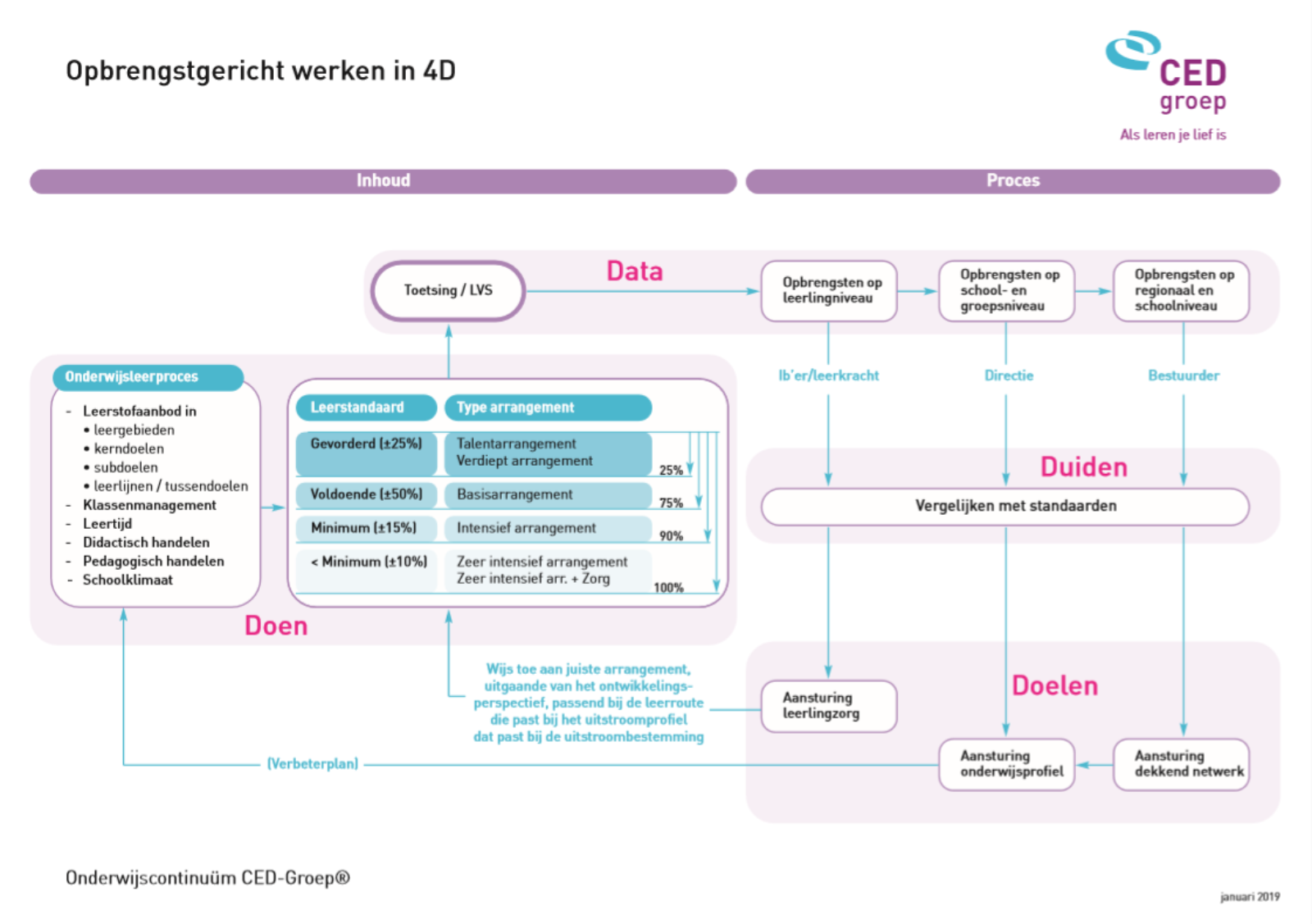 Basisschool Paulo Freire, Oosterhout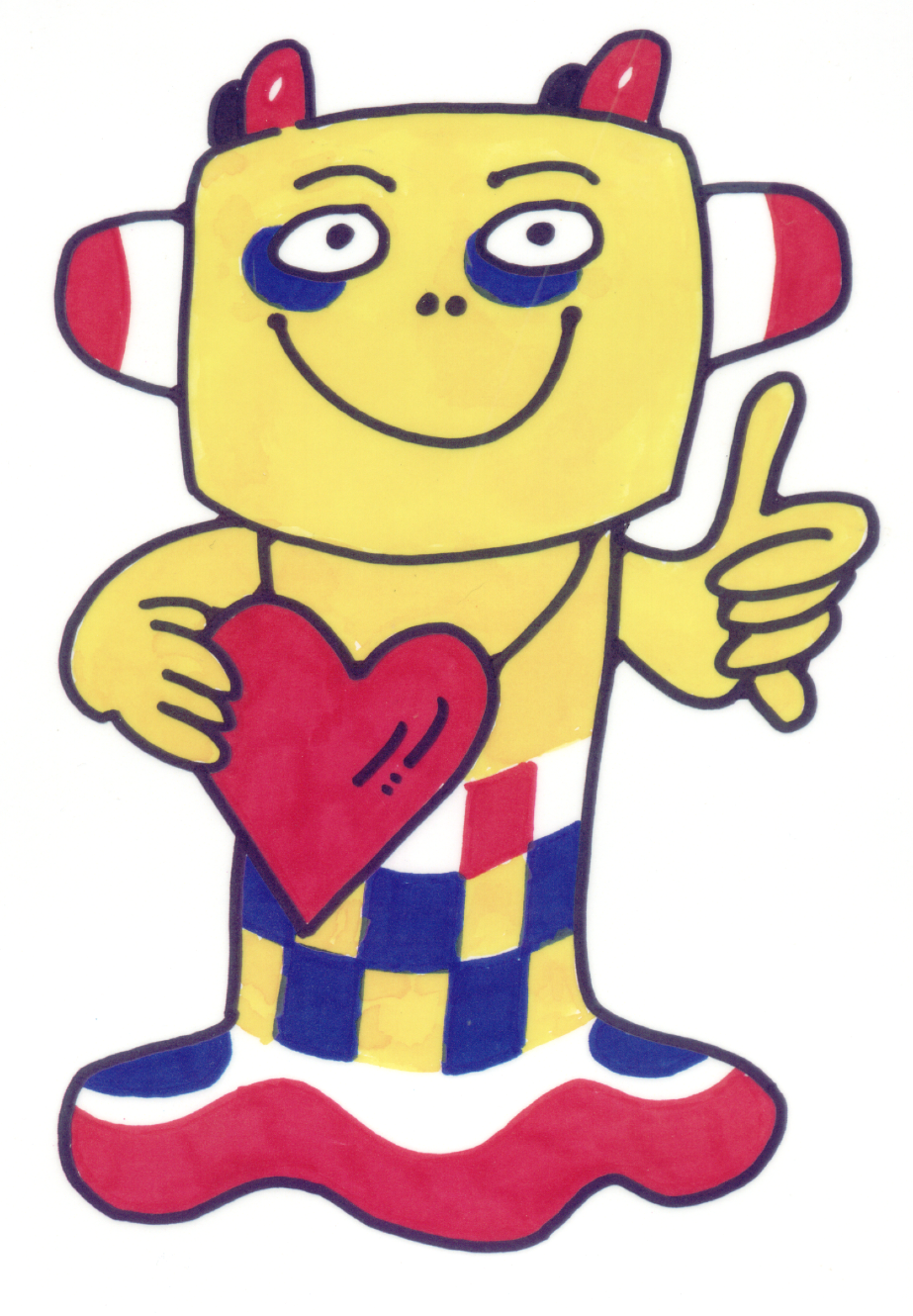 Schooljaar 2016-2017Schooljaar2017-2018Schooljaar 2018-2019Schooljaar 2019-2020Schooljaar 2020-2021Aantal leerlingen (teldatum 1-10)153137126104103Aantal verwijzingen SBO00201Aantal verwijzingen SO11010Aantal verwachte verwijzingen SBO huidig schooljaar10201Aantal verwachte verwijzingen SO huidig schooljaar11000Aantal ontvangen teruggeplaatste leerlingenvanuit SBO en SO00000Periode 1 aanvang schooljaar t/m eind oktoberPeriode 1 aanvang schooljaar t/m eind oktoberPeriode 1 aanvang schooljaar t/m eind oktoberPeriode 1 aanvang schooljaar t/m eind oktoberPeriode 1 aanvang schooljaar t/m eind oktoberPeriode 1 aanvang schooljaar t/m eind oktoberPeriode 1 aanvang schooljaar t/m eind oktoberStapHoeHoeHoeVerantwoordelijkVerantwoordelijkTermijnInvullen in het bestaande format groepsoverzicht en groepsplan voor rekenen, lezen en spelling.Start groepsplan 1N.a.v. observaties en/of methode en niet-methode gebonden toetsen. Afleverende leerkracht vult groepsoverzicht alleen in voor leerlingen met specifieke onderwijsbehoeften en deelt de leerlingen in in het juiste niveau.N.a.v. observaties en/of methode en niet-methode gebonden toetsen. Afleverende leerkracht vult groepsoverzicht alleen in voor leerlingen met specifieke onderwijsbehoeften en deelt de leerlingen in in het juiste niveau.N.a.v. observaties en/of methode en niet-methode gebonden toetsen. Afleverende leerkracht vult groepsoverzicht alleen in voor leerlingen met specifieke onderwijsbehoeften en deelt de leerlingen in in het juiste niveau.Afleverende leerkracht en ontvangende leerkrachtAfleverende leerkracht en ontvangende leerkrachtVoor aanvang schooljaar en op de server zetten.Na 12 weken tussenevaluatieN.a.v. format groepsbespreking met IB-er aanpassingen in het groepsplan maken.Hieruit kan een leerlingbespreking voortkomen.N.a.v. format groepsbespreking met IB-er aanpassingen in het groepsplan maken.Hieruit kan een leerlingbespreking voortkomen.N.a.v. format groepsbespreking met IB-er aanpassingen in het groepsplan maken.Hieruit kan een leerlingbespreking voortkomen.LeerkrachtLeerkrachtGroepsbesprekingplannen na 4 à 5 weken aanvang schooljaar.Binnen 1 week na tussenevaluatie groepsplan aanpassen en op de server zettenPeriode 2 eind oktober t/m half februariPeriode 2 eind oktober t/m half februariPeriode 2 eind oktober t/m half februariPeriode 2 eind oktober t/m half februariPeriode 2 eind oktober t/m half februariPeriode 2 eind oktober t/m half februariPeriode 2 eind oktober t/m half februariWerken met (eventueel aangepast) groepsplan.Maken nieuw groepsplan voor rekenen, lezen en spelling.Afname cito-toetsen, methode gebonden toetsen en observatiesGroepsbespreking m.b.v. formatHieruit kan een leerlingbespreking voortkomen.Afname cito-toetsen, methode gebonden toetsen en observatiesGroepsbespreking m.b.v. formatHieruit kan een leerlingbespreking voortkomen.Afname cito-toetsen, methode gebonden toetsen en observatiesGroepsbespreking m.b.v. formatHieruit kan een leerlingbespreking voortkomen.Leerkracht, IB-er en directieLeerkracht, IB-er en directiefebruariPeriode 3 februari t/m meiPeriode 3 februari t/m meiPeriode 3 februari t/m meiPeriode 3 februari t/m meiPeriode 3 februari t/m meiPeriode 3 februari t/m meiPeriode 3 februari t/m meiStart groepsplan 2Start groepsplan 2LeerkrachtLeerkrachtNa 12 weken tussenevaluatieNa 12 weken tussenevaluatieN.a.v. format groepsbespreking met IB-er aanpassingen in het groepsplan maken.Hieruit kan een leerlingbespreking voortkomen.LeerkrachtLeerkrachtGroepsbesprekingplannen na 4 à 5 weken na start groepsplan 2Binnen 1 week na tussenevaluatie groepsplan aanpassen en op de server zettenGroepsbesprekingplannen na 4 à 5 weken na start groepsplan 2Binnen 1 week na tussenevaluatie groepsplan aanpassen en op de server zettenPeriode 4 mei t/m juliPeriode 4 mei t/m juliPeriode 4 mei t/m juliPeriode 4 mei t/m juliPeriode 4 mei t/m juliPeriode 4 mei t/m juliPeriode 4 mei t/m juliWerken met (eventueel aangepast) groepsplan.Werken met (eventueel aangepast) groepsplan.Maken nieuw groepsoverzicht en groepsplan voor rekenen, lezen en spelling nieuwe schooljaarMaken nieuw groepsoverzicht en groepsplan voor rekenen, lezen en spelling nieuwe schooljaarAfname cito-toetsen, methode gebonden toetsen en observatiesGroepsbespreking m.b.v. formatZie start periode 1Leerkracht, IB-er en directieLeerkracht, IB-er en directiejunijuniStappenHoeVerantwoordelijkheidTermijnStap 1.1Signaleren van leer- en gedragsproblemen door de leerkrachtObservaties en/ofmethode en niet-methode gebonden toetsenInformatie vorige leerkrachtGroepsleerkracht legt dit vast in het groepsoverzicht.Stap 1.2Informatieverzameling door leerkrachtNagaan wanneer de problemen zijn ontstaan door:Gesprekken met collega’s en/of ouders, Parnassys,CitoGroepsleerkracht legt dit vast in Parnassys onder beginsituatie.Stap 1.3Groepsplan aanpassen en uitvoeren door de leerkrachtAanpassen van groepsplan bij intensieve leerlingenGroepsleerkracht past plan en licht ouders in.Stap 1.4Evaluatie plana) Doel bereikt, geen extra zorg nodig  1.5b) Onvoldoende vorderingen gesprek IB-era)Groepsleerkracht evalueert plan.b) Groepsleerkracht meldt leerling aan bij IB-erStap 1.5AfsluitingVoldoende vorderingen, geen extra hulp meer nodig Groepsleerkracht sluit plan af met evaluatie in groepsplan.StappenHoeVerantwoordelijkheidTermijnStap 2.1Gesprek met de IB-erBespreking n.a.v. resultaten toetsen en uitgevoerde planIB-er verzamelt alle toetsresultaten en bereidt leerlingbespreking voor.Groepsleerkracht levert informatie aan.Stap 2.2Informatie verzamelen rond problematiekGesprekken, observatiesDe IB-er en groepsleerkracht verzamelen informatie  rond problematiekStap 2.3Plan maken en uitvoeren door de leerkrachtMaken van een plan in groepsplan bij intensieve leerlingenGroepsleerkracht maakt plan evt. onder begeleiding van IB-er en licht ouders in.Stap 2.4Evaluatie plana) Doel bereikt, geen extra ondersteuning nodig  2.5b) Onvoldoende vorderingen - terug naar stap 2.3 - aanmelden bij het ondersteuningsteama)Groepsleerkracht evalueert samen met IB-er planb) Groepsleerkracht meldt leerling aan bij het ondersteuningsteam Stap 2.5AfsluitingVoldoende vorderingen, geen extra hulp meer nodig Groepsleerkracht sluit plan af met evaluatie in het groepsplan.StappenHoeVerantwoordelijkheidTermijnStap 3.1Aanmelding ondersteuningsteam schoolOpstellen agenda ondersteuningsteamOpstellen en aanleveren voorinformatie in formulier eerste bespreking OTIB-er maakt agenda en verspreidt deze samen met voorinformatie onder ondersteuningsteamleden.Groepsleerkracht levert de tot nu toe geboden ondersteuning en een specifieke ondersteuningsvraag aan bij de IB-er.Stap 3.2Aanvullende informatie verzamelen rond ondersteuningsbehoefteTijdens ondersteuningsteamLid OOC en CC-er van SBO adviseren.IB-er maakt verslag en verspreidt dit onder ondersteuningsteam-leden. Het verslag staat in Parnassys bij de betreffende leerlingStap 3.3Acties en/of handelingsgedeetle opstellen en uitvoerenUitvoeren afgesproken acties en/of handelingsgedeelte opstellenIB-er en/of groepsleerkracht nemen zo nodig contact op met externe instanties. De groepsleerkracht is verantwoordelijk voor het opstellen en uitvoeren van het handelings-gedeelte evt. in overleg met IB-er.Stap 3.4Evaluatie handelingsgedeelte en actiesa) Doel bereikt, geen extra ondersteuning nodig  3.5b) Onvoldoende vorderingen - terug naar stap 3.3 - door naar 4.1a) Groepsleerkracht evalueert samen met IB-er handelingsgedeelte in “Onderbouwing aanvraag”b) Groepsleerkracht stelt evt. met hulp van de IB-er een nieuw handelingsgedeelte op.Stap 3.5AfsluitingVoldoende vorderingen, geen extra hulp meer nodig Groepsleerkracht sluit handelingsgedeelte af met evaluatie in “Onderbouwing aanvraag”.StappenHoeVerantwoordelijkheidTermijnStap 4.1onderzoekmogelijkheden:trajectonderzoek door psycholoog OOC of inzet flexibele schilb) door het OOC  
    van Delta-
    onderwijs     c) door particuliere 
        instantie op 
        initiatief van
       oudersa) IB-er en groepsleerkracht vullen toestemmingsformulier in.b) Groepsleerkracht vult samen met IB-er het aanmeldingsformulier voor de OOC-groep in. IB-er verzendt de formulieren.Een lid van de OOC-groep maakt een afspraak voor intake met ouders en onderzoek.De onderzoeker plant een afspraak met ouders en school om verslag te bespreken.De onderzoeker stelt definitief verslag op en verstrekt rapportage aan ouders en school.c) De ouders verzorgen de aanmelding en maken een afspraak voor een onderzoek.Stap 4.2Het basisonderwijs continueren.Verwijzing opstartenDoor naar stap 5.1Door naar stap 5.4StappenHoeverantwoordelijkheidTermijnStap 5.1Acties en/of handelingsdeel (OA) opstellen en uitvoerenOpstellen handelingsdeel van de “Onderbouwing aanvraag” n.a.v. handelingsadvie-zen uit het rapport diagnostisch onderzoek.Groepsleerkracht stelt evt. samen met IB-er handelingsdeel op.Groepsleerkracht is verantwoordelijk voor het uitvoeren van het handelingsdeel en/of andere afspraken.Stap 5.2Evaluatie handelingsdeel (OA) en acties a) Doel bereikt, geen extra ondersteuning nodig. b) Onvoldoende vorderingen - door naar stap 5.3/ 2.1 of- door naar 5.4 of 5.6a) Groepsleerkracht evalueert samen met IB-er handelingsdeel van de “Onderbouwing aanvraag”.Stap 5.3Naar 2.1Stap 5.4BAO-BAO-verwijzingVoorleggen tijdens IB-werkeenheidIB-er legt leerling met ondersteuningsbehoefte voor.Stap 5.5Opstellen OWR indien er geen “Onderbouwing aanvraag”is.IB-er stelt samen met groepsleerkracht OWR op voor “nieuwe basisschool”.Stap 5.6Aanmelding Commissie Toelaatbaarheidsverkla-ring RSVAanmelding CommissieToelaatbaarheids-verklaringRSV:Invullen van “Onderbouwing Toelaatbaarheid” door school en ouders.Na het invullen van de “Onderbouwing Toelaatbaarheid” en het verzamelen van de benodigde informatie en de toestemming van de ouders, meldt de IB-er de leerling aan bij de Commissie ToelaatbaarheidsverklaringStap 5.7“Onderbouwing” opstellenInvullen “Onderbouwing”IB-er vult samen met groepsleerkracht de : “Onderbouwing” in en zorgt voor verzending naar Commissie ToelaatbaarheidsverklaringStappenHoeVerantwoordelijkheidTermijnStap 6.1Naar SBOVia Commissie Toelaatbaarheids-verklaring.Directeur RSV stuurt ouders een beschikking.Ouders maken afspraak met SBO De Wissel voor kennismaking en aanmelding.Stap 6.2Naar RECVia Commissie Toelaatbaarheids-verklaring.Directeur RSV stuurt ouders een beschikking voor plaatsing.Ouders maken afspraak met de school / instituut voor kennismaking en aanmelding.Stap 6.3BAO met onderwijsarrangementAanmelding bij huidige school voor basisonderwijs of aanmelding bij nieuwe basisschool.Directeur RSV stuurt de ouders een beschikking voor ondersteuning.Ouders maken afspraak met de basisschool voor aanmelding.DagDatumTijd LocatieDinsdag05-10-202109.15 – 10.15IB-ruimteDinsdag23-11-202113.30 – 14.30IB-ruimteDinsdag14-12-202113.30 – 14.30IB-ruimteDinsdagNog nader te bepalenIB-ruimteDinsdagNog nader te bepalenIB-ruimteGroepDatumGroep 1/230-09-2021
16-11-2021
10-03-2022
30-06-2022Groep 3/407-11-2021
18-11-2021
08-03-2022
30-06-2022Groep 5/607-10-2021
16-11-2021
08-03-2022
28-06-2022Groep 7/805-10-2021
18-11-2021
10-03-2022
28-06-2022Voorzitter: Angelina Broos
Plaats:       Deltakantoor / onlineVoorzitter: Angelina Broos
Plaats:       Deltakantoor / onlineVoorzitter: Angelina Broos
Plaats:       Deltakantoor / onlineDatum WerkeenheidOnderwerpNotulant19-10-2021Aftrap beide Werkeenheden30-11-202125-01-202222-02-202229-03-202231-05-202228-06-2022SuccesgebiedPrestatie-indicatorenActiviteiten2021-2022Aanpassen van het schoolspecifiek ondersteuningsplanBorging en evaluatieOp onderdelen actualiserenXWerken met groepsoverzichten en groepsplannen volgens het principe Opbrengstgericht werken en HGWOpstellen van groepsoverzichten en groepsplannenGroepsoverzicht en groepsplan spelling en rekenen en lezenGroepsbespreking o.l.v  IB-er en  directieXVroegsignalering voorschoolZorg in de voorschool, het vroegtijdig in kaart brengen van eventuele ondersteuningsbehoeften.Begeleiden van de leidstersBijeenkomsten voorschoolleidster en leerkrachten groep ½, IB en PeuterondersteuningsteamXVolgen van leerlingen met ondersteunings-behoeftenOnderbouwing ArrangementenLeerlingen die werken met een eigen leerling-lijn.Jaarlijks bijstellen, aanpassen en aanvullen.XNieuwe werkwijze ondersteuningsteamimplementerenImplementerenI.s.m. directie en bovenschoolondersteuner nieuwe werkwijze implementeren.X